Source data for Figure 3E. Cropped regions are shown by boxes.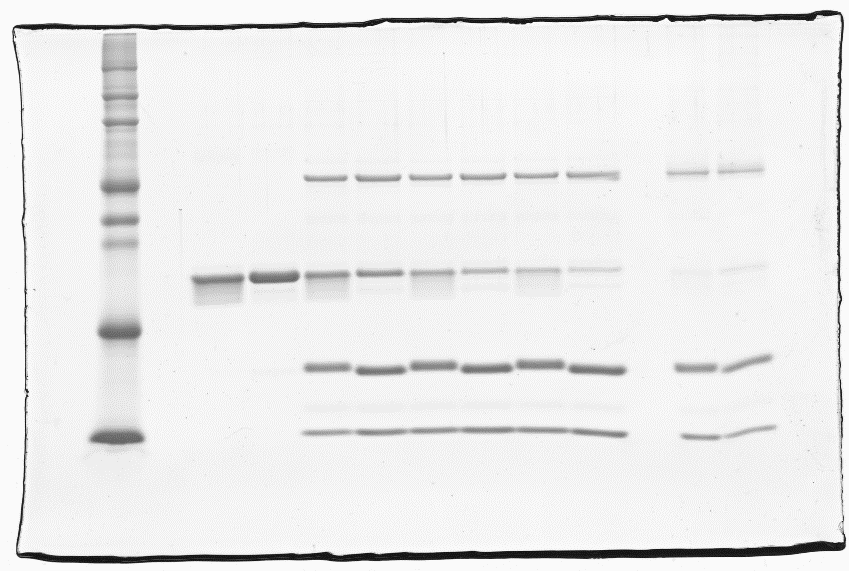 